Lettre de demande de promotion professionnelleUn modèle de Lettres-Gratuites.com © 2006 - 1Avertissement : Pour une utilisation personnelle uniquement, toute reproduction même partielle est interdite et fera l'objet de poursuite pour violation des droits d'auteur.Responsabilité : Lettres-Gratuites.com décline toute responsabilité sur l'utilisation des modèles à caractère juridique. La consultation d'un professionnel compétent dans le domaine est indispensable avant d'effectuer vos démarches.Pour nous encourager, partagez notre site sur vos réseaux sociaux :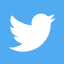 Partager sur Twitter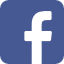 Partager sur FacebookBesoin d'une correction ou d'une aide pour la rédaction ?=> Faites écrire votre texte par un écrivain public professionnelNom PrénomVotre adresseCode postal VilleNom du destinataireAdresseCode postal VilleVille, le 1Monsieur le Directeur,  Salarié en tant que [métier], depuis le [date] et affecté à [lieu], je souhaiterais attirer; votre attention sur une erreur affectant mon déroulement de carrière.Actuellement classé [niveau ou grade], je me retrouve en décalage avec mes collègues ayant la même date d'affectation et la même qualification. Remplissant tous les critères dès l'année dernière, j'aurais déjà dû relever de la catégorie [Nom]. Or, je viens d'apprendre que ce ne serait pas le cas avant le mois de juillet de l'année prochaine, soit avec plus de 2 ans de retard. En revanche, deux de mes collègues se verront proposer l'avancement dans cette catégorie dès cette année.Dynamique, travailleur et ponctuel, j'ai toujours donné satisfaction à mes supérieurs et à mes collègues des équipes conventionnelles.C'est pourquoi je sollicite votre bienveillance afin d'étudier ma situation et réparer cet oubli avec effet rétroactif.Restant disponible pour un éventuel entretien, je vous prie de croire, Monsieur le Directeur, à l'expression de mes sentiments les meilleurs.